DEPARTMENT OF COMPUTER SCIENCEAnnual Report (2017-2018) Department of Computer Science came into existence with the introduction of Computer Science as one of the optional subject at B.Sc. level in 1990-91 on demand from students and parents.* Post graduate course in Computer Science leading to M.Sc. (C/S) was introduced during the session 1996-97.* An AICTE recognized Three Years Master’s Degree Program “Master in Computer Applications” was introduced in 1997-98. * Add-on course on Web Technology was introduced in the session 2006-07.* A three year UG course in Computer Science leading to B.C.A. was introduced during the session 2010-2011.The Students are continuously monitored for their academic as well as personality developments.  In order to have a better interaction among students of the department and the staff, the Computer Science Society was formed in the session 1998-99.  The Computer Science Society aims at arranging seminars, guest lecturers, group discussions, software development contests, student seminars etc.Right from the inception of the Department of Computer Science, the university results are consistently excellent over the years for all the examinations. Every year students from  department find places in the university merit list.The consistent performance of the department in all respects, made it possible to get special funds under CPE for the vertical growth of the department.Result: 2017-18Activities During the session 2017-18:The inauguration of Computer Science subject society for the session 2017-18 was done at the hands of Dr.Jairam Khobragade, Director Forensic Science, RTM Nagpur University , Nagpur on 28th Sep 2017.Industrial Visit to “AxiomTechGuru” for students of MCA, M.Sc and B.C.A.Final on 19/08/2017.Organized “IMS Institute Scholarship Program” for B.sc and BCA students on 22 July 2017.Guest lecturer on “Redhat Linux” by Ms. Sweta Pal from Intelligent Scripts on 11 Dec 2017.ASHA RUSA Test by IMS Learning Resources on 17/02/2017.Seminar on “Robotics” by Mr. Anil Tatode on Monday  29 Feb 2018 . Seminar on “Hadoop, Cloud Computing and Java” by Mr. Prakash Jain on 15/09/2017.Seminar on “Web Development Career Opportunities” by Mr. Rahul Panat on 23/09/2017.Guest lecturer on “Educational Loan Facility” by Mr. Reddy, ManagerSyndicateBank on 8/9/2017. Campus Recruitment drives by “HCL Company” in college on 22nd December 2017.Campus Recruitment drives by “SBE Technology” in college on 21st July 2017.Campus Recruitment drives by “Abbott” in college from 15th to 18th Jan 2018.Seminars of M. Sc.  (SEM-I) were conducted from 11,12 Aug 2017. The topics of seminars were Digital Cetinct Devices, Antilocnet, GST handle App, SMTP and many more. Seminars of M. Sc.  (SEM-III) were conducted from 09,10 Aug 2017. The topics of seminars were Voice XML, Cluster Computing, Redtacton, Wisenet and many more. Seminars of M.Sc. (Sem-II) were conducted from 10, 11 Jan 2018. The topics of seminars were i-tune, revolar, python, bio-robotics, digital aircraft and many more.  Seminars of M.Sc. (Sem-IV) were conducted from 12, 13 Jan 2018. The topics of seminars were Graphical user password, network topology, mango db, Scada control system, region based segmentation techniques, k-means clustering technique, magic bench and many more.Interaction with industry personnel’s:During this session our students had the privilege to interact with the industry personnel’s from“HCL, Nagpur.SBE Technologies Pvt. Ltd. Abbott Healthcare Pvt. Ltd. Extension of Internet and Computer facility:	The College has subscribed Lease Line (10 MBPS) and Broadband internet (2 MBPS). The Cyberoam firewall is established in the department for maintaining the Wi-Fi facility in the college campus. Students Achievement:	Ku. Madhvi Ashok Girde secured 4th Merit Position in M.Sc. Computer Science Semester-IV (C.B.C.S.) examination of Summer-2017 of RTM Nagpur University, Nagpur. Student Placements:During the academic session 2017-18, 14 students of B.Sc.-III/BCA-III are placed in On Campus / Off Campus Drives. Industrial Visit:1. Department of Computer Science had organized Industrial visit to “AxiomTechGuru, Nagpur” on 19/08/2017 for the students of MCA, M.Sc and B.C.A. final year. The Director of Axiom Mr.Sushil Pudke  was present to guide our students about the industry. The following faculty members accompanied with students Ms.Pooja Dadhe, Ms.Trishala Kanholikar. 2. Industrial/Educational/Study Tour was arranged for M.Sc First year on 9-03-2018. It was 8 day tour. 35 students of M.Sc first year along with faculty member visited National Informatics Center and STP on 13 to 14-3-2018. The main aim behind the visit was to make student aware about how various activities related to IT, human resource are carried out in company. Research Activity:The teachers of the Computer Science department presented 78 research papers in National and International conferences and Journals. Seven research students are working under the guidance of  supervisor Dr. S. R. Pande out of which three students are awarded Ph.D. degree, two students submitted their thesis and two students are pursuing research work. Under the guidance of Dr. R. N. Jugele two students are pursuing their research work. Prof. A. A. Halder pursuing research work leading to the Ph.D. degree..Participation in NSS/NCC/Science Exhibition:	Students of our department actively participated in the Blood Donation camp and Science Exhibition organized by the college. 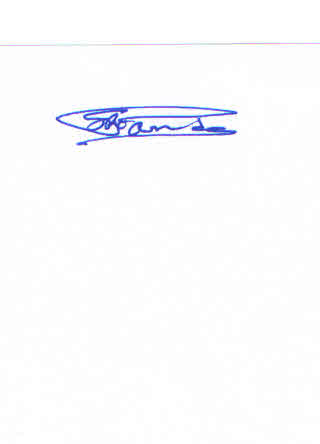 (Dr. S. R. Pande)HeadDepartment of Computer ScienceScience College,Congress Nagar, Nagpur.SNName of Course%SNName of Course%SNName of Course%1B.Sc.  (sem-I)87.069B.C.A. (Sem-III)30.8517M.C.A.(Sem-I) 16.662B.Sc.  (sem-II)85.4510B.C.A. Sem-IV)41.2318M.C.A. (Sem-II)20.003B.Sc.  (sem-III)87.0611B.C.A. (Sem-V87.9519M.C.A.(Sem-III)1004B.Sc. (sem-IV)78.8412B.C.A. (Sem-VI)92.0020M.C.A. (Sem-IV)1005B.Sc. (sem-V)84.9013M.Sc. (Sem-I)80.5521M.C.A.  (Sem-V)76.926B.Sc. (sem-VI)89.5814M.Sc. (sem-II)85.2922M.C.A. (Sem-VI)1007B.C.A. (Sem-I)39.1615M.Sc. (Sem-III)82.858B.C.A. (Sem-II)48.3316M.Sc. (Sem-IV80.00